Revista Jatobá |  ISSN: 2675- 1119                                        Inserir título en  idioma originalSi el manuscrito está en portugués o español, inserte el título en inglésNome completo do autor 1Afiliação (Instituição, cidade, estado, país)autor1@meue-mail Currículo Lattes ORCIDNome completo do autor 2Afiliação (Instituição, cidade, estado, país)autor2@meue-mail Currículo Lattes ORCIDNome completo do autor 3Afiliação (Instituição, cidade,  estado, país)autor3@meue-mail Currículo Lattes ORCIDResumen: Inserte el resumen del artículo en portugués o español, de acuerdo con el idioma del manuscrito. Este breve texto debe resumir el contenido del manuscrito, contener un mínimo de 150 y un máximo de 250 palabras, estar escrito en Times New Roman, tamaño 10, justificado, sin sangría especial y sin espacios antes o después.Palabras clave: el resumen debe ir seguido de 3 a 5 palabras clave. Las palabras clave deben estar justificadas, con un espacio de una sola línea, sin sangría especial, sin espacios antes y con un espacio de exactamente 24 puntos después. Deben estar escritos en letra Times New Roman, tamaño de 10 puntos, con letras mayúsculas iniciales, separadas por punto y finalizadas por punto.Resumo: Inserir o resumo do artigo em português ou espanhol, de acordo com o idioma do manuscrito. Esse breve texto deve resumir o conteúdo do manuscrito, conter no mínimo 150 e no máximo 250 palavras, ser escrito em fonte Times New Roman, tamanho 10, justificado, sem recuo especial e sem espaçamento antes ou depois.Palavras-chave: O resumo deve ser seguido de 3 a 5 palavras-chave. As palavras-chave devem ser justificadas, com um espaço de linha único, sem recuo especial, sem espaçamento antes e  com espaçamento de exatamente 24 pontos depois. Elas devem ser escritas em fonte Times New Roman, tamanho de 10 pontos, com iniciais maiúsculas, separadas entre si por ponto e finalizadas também por ponto. 
Abstract: Here comes the abstract of the paper (in English). The abstract should summarize the contents of the manuscript and should contain at least 150 and at most 250 words long and must be written in Times New Roman 10, justified, with no special indentation and no spacing before or after.Keywords: Abstract must be followed by 3 to 5 keywords. The keywords should be justified with a line space single, no special indentation, with no spacing before and spacing of exactly 24-points after. The text should be set in Times New Roman 10-point font. Please use a dot as a separator. Keywords must be title casedPresentado el: Aceptado en:Publicado en: Revista Jatobá. Ano , v. , eIDIntroduçãoPara evitar desviaciones innecesarias, se recomienda utilizar las funciones de 'corrección ortográfica' y 'corrección gramatical' de su editor de texto. Pedimos a los autores que sigan las diretrctrices explicadas en este template para obtener la mayor calidad posible y una presentación estándar de los manuscritos de la revista.Tenga en cuenta que los editores o revisores pueden rechazar manuscritos técnicamente inapropiados en cualquier momento.Preparación del manuscritoAntes de formatear el manuscrito, lea atentamente las pautas para los autores (disponibles en la pestaña Envíos), que presentan información importante sobre ética, criterios de selección, metodología e instrucciones para el envío. Este modelo puede, por lo tanto, guiar a los autores al formato correcto del manuscrito.El número de páginas en el manuscrito debe estar entre 12 y 30, incluyendo figuras, referencias y anexos.Pagina principalEl tamaño del papel debe ser A4 (210x297 mm). Las medidas recomendadas para los márgenes del documento sonSuperior: 4 cmInferior: 3 cm.Izquierda: 3 cm.Derecha: 2 cm.Con respecto al diseño de la página, los autores deben definir la alineación vertical y se pueden insertar notas al pie.Cualquier texto o material fuera de los márgenes puede tener problemas con la información de superposición.TítuloUse Times New Roman, tamaño de 17 puntos, para el título en el idioma original, con alineación correcta, 1.15 espacios de líneas múltiples, estilo de fuente en negrita, espacio adicional de 10 puntos después y las letras iniciales en mayúsculas. Los artículos y palabras como "es", "o", "entonces", etc., no deben escribirse en mayúsculas, a menos que sean la primera palabra del título.Si el idioma original del manuscrito es portugués o español, será necesario agregar el título en inglés. Después del título en el idioma original, agregue el título en inglés correspondiente en la secuencia. Use Times New Roman, tamaño de 12 puntos, alineado a la derecha, 1.15 espacio de líneas múltiples, estilo de letra en itálico, espacio adicional de 24 puntos después y letras iniciales mayúsculas. Como en el título en el idioma original, los artículos y palabras como "es", "o", "entonces", etc., no deben escribirse en mayúsculas a menos que sean la primera palabra en el título.Información del autorUtilice el tipo Times New Roman, tamaño 10 puntos, para la información de los autores, con alineación al centro, espacio de una sola línea y sin espacios adicionales. En la primera línea de información para los autores, proporcione el nombre completo de los autores; en la segunda línea, su afiliación en el formato: Institución - Ciudad - Estado - País y en la tercera línea, su dirección de correo electrónico. Luego, proporcione el link del Currículo Lattes y el Open Investigador contribuyente de ID  (ORCID).Tenga en cuenta que toda la información que pueda identificar a los autores debe eliminarse del manuscrito durante la fase de envío.  Sin embargo, esta información debe completarse en los metadatos del formulario de envío y en la versión final del manuscrito en caso de aceptación.. Resumen y palabras claveCada trabajo debe tener un resumen. El resumen debe aparecer justificado, con un espacio de una sola línea, sin espacios antes y después, con tipo Times New Roman y tamaño de 10 puntos. El resumen debe resumir el contenido del manuscrito y contener un mínimo de 150 y un máximo de 250 palabras. El texto debe terminar con un punto. Antes del texto del resumen, hay una línea con el título "Resumen", en tipo Times New Roman y tamaño de 12 puntos, en negrita.La siguiente línea después del resumen debe incluir las palabras clave, con el título "Palabras clave:" en Times New Roman, tamaño 10 puntos, en negrita, seguido de 3 a 5 palabras clave alineadas a la izquierda, con un espacio línea simple, sin sangría especial, sin espacio antes y con espacio de 24 puntos después. Las palabras clave deben escribirse en tipo Times New Roman, tamaño de 10 puntos y espacio de 24 puntos después. Para separar las palabras clave, use punto. Las palabras clave deben estar en mayúscula.Si el manuscrito está escrito en portugués o español, los autores deben proporcionar el resumen y las palabras clave en el idioma correspondiente, antes de su versión en inglés.La secciónEl documento está organizado en una sola columna. El texto de la sección debe definirse usando Times New Roman, tamaño de 12 puntos, justificado, espacio de una sola línea y espaciado de 6 puntos después.El primer párrafo de la sección, subsección y subsección no debe contener la sangría de la primera línea; los otros párrafos deben tener la sangría de la primera línea de 0.75 centímetros.Sección de títuloEl encabezado del título de una sección debe estar en negrita, tamaño de 14 puntos, mayúsculas iniciales, alineado a la izquierda, con un espacio de línea y un espacio adicional de 24 puntos antes y 12 puntos después.Título de la subsecciónEl encabezado de un título de subsección debe estar en negrita, tamaño de 12 puntos, letras mayúsculas iniciales, alineado a la izquierda, con un espacio de una sola línea y un espacio adicional de 12 puntos antes y 6 puntos después.Título de la subsecciónEl encabezado de un título de subsección debe estar en cursiva, 12 puntos de largo, letras mayúsculas iniciales, alineadas a la izquierda, con un espacio de una sola línea y un espacio adicional de 12 puntos antes y 6 puntos después.TablasLas tablas deben ser citadas en el texto, insertadas lo más cerca posible de la sección a la que se refieren y estandarizadas de acuerdo con la 3a edición de las Reglas de presentación tabular de IBGE 1993. Cada tabla debe tener datos numéricos, ingresados ​​en las celdas, para informar la cuantificación de un hecho específico observado. Esta cuantificación debe darse en números arábigos.La fuente consultada debe estar indicada (elemento obligatorio, incluso si es una producción del propio autor), de acuerdo con ABNT NBR 10520. La fuente es el identificador de la persona responsable (persona física o jurídica) o los responsables de los datos numéricos.Las tablas (por ejemplo, la Tabla 1) deben colocarse preferiblemente en la parte superior o inferior de la página, dentro de los márgenes especificados. Evite romper tablas en diferentes páginas, a menos que no quepan en una sola página. Las tablas deben estar correctamente centralizadas y siempre deben tener un título arriba.Los títulos deben estar en minúscula (todas las letras minúsculas), con solo la primera letra mayúscula, centrada, tipo Times New Roman, tamaño de 9 puntos y espacio de 12 puntos antes y espacio de 6 puntos. Las tablas también deben contener una descripción de imagen para el lector de pantalla y la fuente de la tabla, estas deben colocarse debajo de la tabla.El texto de la tabla debe definirse usando Times New Roman, tamaño de 10 puntos, sin espacios antes o después. Es importante tener en cuenta que las tablas no deben tener bordes laterales, solo superiores e inferiores, como se muestra en la Tabla 1.Tabla 1 – Título da Tabela 1Fuente: Fuente de la cual el autor obtuvo la tabla.Descripción de la imagen: tabla de información con datos.MarcosLos marcos son elementos similares a las tablas, lo que las diferencia es el tipo de información que contienen. Los marcos tienen información textual dentro. Deben citarse en el texto, insertarse lo más cerca posible de la sección a la que se refieren y estandarizarse de acuerdo con la 3a edición de las reglas de presentación tabular de IBGE 1993. observado.Los marcos (por ejemplo, la Marco 1) deben colocarse preferiblemente en la parte superior o inferior de la página, dentro de los márgenes especificados. Evite romper marcos en diferentes páginas, a menos que no quepan en una sola página. Los cuadros deben estar correctamente centralizadas y siempre deben tener un título arriba.Los títulos deben estar en minúscula con solo la primera letra mayúscula, centrada, tipo Times New Roman, tamaño de 9 puntos y 12 puntos antes y espaciado de 6 puntos. Los marcos también deben contener una descripción de la imagen para el lector de pantalla y la fuente del marco, estas deben colocarse debajo del marco. El texto del marco debe definirse usando Times New Roman, tamaño de 10 puntos, sin espacios antes o después. Es importante resaltar que los marcos, a diferencia de las tablas, deben tener bordes laterales (izquierdo y derecho), así como bordes superiores e inferiores, como se muestra en el ejemplo de la Marco 1.Marco 1 – Título do Marco 1Fonte: Fonte de onde o autor retirou o quadro.Descrição de imagem: Quadro informativo.IlustracionesCualquiera sea el tipo de ilustración, debe ir precedida de su palabra de designación (dibujo, esquema, diagrama de flujo, fotografía, gráfico, mapa, organigrama, plano, imagen, retrato, figura, imagen, entre otros), seguido de su número. orden de aparición en el texto, en números arábigos, guión y el título respectivo.Las ilustraciones deben ser producidas electrónicamente e integradas en el documento. Como pueden perder calidad cuando se integran en el documento, es importante verificar que la resolución sea buena (se recomienda al menos 150 ppp). Verifique los dibujos, las cuadrículas y los detalles de las figuras, que deben ser claramente legibles y no pueden escribirse uno encima del otro. Es necesario considerar el 100% de la versión preliminar e impresa.Las ilustraciones (por ejemplo, Figura 1) también deben aparecer dentro de los márgenes designados, estar centradas y siempre con un título colocado arriba. El título debe estar centrado, 9 puntos de largo y con todas las letras minúsculas. El espacio antes y después debe ser de 6 y 12 puntos, respectivamente.Inmediatamente después de la ilustración, se debe indicar la fuente consultada (elemento obligatorio, incluso si es una producción del autor) de acuerdo con ABNT NBR 10520, el título, las notas y otra información necesaria para su comprensión (si corresponde). La ilustración debe citarse en el texto e insertarse lo más cerca posible del pasaje al que se refiere.El tipo, número de orden, título, fuente, título y notas deben acompañar los márgenes de la ilustración. Los subtítulos, la descripción de la imagen y la fuente deben colocarse debajo de la ilustración, centrados, con un tamaño de 9 puntos. Los autores deben prestar atención al problema cromático en las imágenes y especialmente en los gráficos para hacer una relación / identificación de los datos con las formas o gráficos.La oración final del título, título y descripción de la imagen debe terminar con un punto.Mapa 1 - Fronteras de Brasil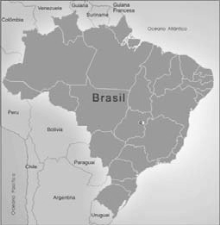 Fuente: IBGE (2016)Descripción de la imagen: Figura utilizada como ejemplo del manuscrito.Citas en el texto y la lista de referenciasCuando utilice las ideas de otras personas en su trabajo, debe darles crédito con una cita en el texto. Las citas en el texto deben seguir las reglas de la Asociación Brasileña de Normas Técnicas (ABNT), que, en resumen, consisten en la inclusión del apellido de los autores y sus respectivos años de publicación. Para obtener más información sobre cómo escribir citas en el texto de acuerdo con ABNT, consulte el estándar NBR 10520 de agosto de 2002.Las referencias se alinean solo con el margen izquierdo del texto y para identificar cada documento individualmente, en un solo espacio y separados por doble espacio. Cuando aparecen en notas al pie, se alinearán, comenzando desde la segunda línea de la misma referencia, debajo de la primera letra de la primera palabra, para resaltar el exponente y sin espacio entre ellas.ConclusionesEsperamos que encuentre útil la información en esta plantilla y que le ayude en la preparación de su manuscrito.Si encuentra inconsistencias o necesita más información, comuníquese con los editores.REFERENCIASAquí proporcionamos algunos ejemplos de referencias que se pueden encontrar en el estándar NBR 6023 2ª edição de 14.11.2018.SILVA, Maria do Carmo. Atlas geográfico. 8. ed. São Paulo: Faces, 2000. 287 p.BRASIL. [Constituição (1988)]. Constituição da República Federativa do Brasil de 1988. Brasília, DF: Presidência da República, [2016]. Disponible en: http:://www.planalto.gov.br/ccivil_03/Constituicao/ Constituiçao.htm. Acceso en: 1 jan. 2017.GOMES, A. C.; VECHI, C. A. Estática romântica: textos doutrinários comentados. São Paulo: Atlas, 1992. 186 p.VERÍSSIMO, L. F. Um gosto pela ironia. Zero Hora, Porto Alegre, ano 47, n. 16.414, p. 2, 12 ago. 2010.  Disponible en: http://www.clicrbs.com.br/zerohora/jsp/default.jspx?uf=1&action=flip. Acceso en:12 ago. 2010.LOS GRADOSAgradecimientosColoque los reconocimientos solo en la versión final del manuscrito, después de la aceptación. Deben incluirse después de la sección de referencia.Responsável pela aprovação do textoXXXXXXXXXXXXXXXXXXXXXXXXXXXXXXXXXXXXXXXXXXXXXXXXX Contribuição de autoriaXXXXXXXXXXXXXXXXXXXXXXXXXXXXXXXXXXXXXXXXXXXXXXXXX FinanciamentoXXXXXXXXXXXXXXXXXXXXXXXXXXXXXXXXXXXXXXXXXXXXXXXXX Consentimento de uso de imagemXXXXXXXXXXXXXXXXXXXXXXXXXXXXXXXXXXXXXXXXXXXXXXXXX Aprovação de comitê de ética em pesquisaXXXXXXXXXXXXXXXXXXXXXXXXXXXXXXXXXXXXXXXXXXXXXXXXX Conflito de interessesXXXXXXXXXXXXXXXXXXXXXXXXXXXXXXXXXXXXXXXXXXXXXXXXX Licença de usoXXXXXXXXXXXXXXXXXXXXXXXXXXXXXXXXXXXXXXXXXXXXXXXXX EditorUniversidad Federal de Goiás Facultad / Instituto / Escuela. Programa de Posgrado Proyecto y Ciudad. Publicación en el Portal de Publicaciones Periódicas UFG.Las ideas expresadas en este artículo son responsabilidad de sus autores y no representan necesariamente la opinión de los editores o la universidad.Columna 1Columna 2Dato 1Dato 2Columna 1Columna 2Texto 1Texto 2